Spell the names to your partner.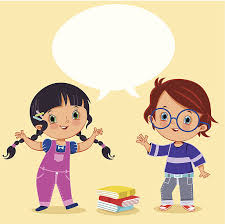 Spell the names to your partner.Name: ____________________________    Surname: ____________________________    Nber: ____   Grade/Class: _____Name: ____________________________    Surname: ____________________________    Nber: ____   Grade/Class: _____Name: ____________________________    Surname: ____________________________    Nber: ____   Grade/Class: _____Assessment: _____________________________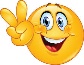 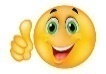 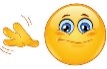 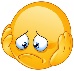 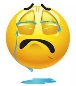 Date: ___________________________________________________    Date: ___________________________________________________    Assessment: _____________________________Teacher’s signature:___________________________Parent’s signature:___________________________Elizabeth…………………….Hiroki……………………Kerem …………………Student A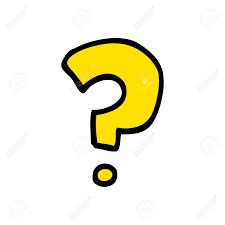 (My partner’s answer)(My partner’s answer)(My partner’s answer)…………………..Jessica…………………Gustav……………………ValentinaStudent B(My partner’s answer)(My partner’s answer)(My partner’s answer)